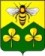 АДМИНИСТРАЦИЯСАНДОВСКОГО МУНИЦИПАЛЬНОГО ОКРУГАТверская областьП О С Т А Н О В Л Е Н И Е01.03.2022                                           п. Сандово                                                 № 49/1О создании Муниципального опорного                                                       центра дополнительного образования                                                                детей на территории Сандовского                                                  муниципального округа Тверской областиВ соответствии с приказом  Министерства просвещения Российской Федерации от 03.09.2019г. № 467 «Об утверждении Целевой модели развития региональных систем дополнительного образования детей», распоряжением Правительства Тверской области от 05.07.2019г. № 419-рп «О мерах по созданию Регионального модельного центра дополнительного образования детей и опорных центров в Тверской области», в целях реализации мероприятий регионального проекта, обеспечивающих достижение целей, показателей и результатов федерального проекта «Успех каждого ребенка» национального проекта «Образование», руководствуясь Уставом Сандовского муниципального округа Тверской области Администрация Сандовского муниципального округаПОСТАНОВЛЯЕТ:1. Создать Муниципальный опорный центр дополнительного образования детей на базе муниципального бюджетного  учреждению дополнительного образования Дом детского творчества.2. Утвердить Положение о Муниципальном опорном центре дополнительного образования детей Сандовского муниципального округа Тверской области (приложение).3. Определить координатором Муниципального опорного центра дополнительного образования детей отдел образования Администрации Сандовского муниципального округа Тверской области.4. Директору муниципального бюджетного  учреждению дополнительного образования Дом детского творчества Шамшевой Г.С. обеспечить функционирование  Муниципального опорного центра дополнительного образования детей Сандовского муниципального округа Тверской области.5. Контроль за исполнением настоящего постановления возложить на первого заместителя Главы Администрации Сандовского муниципального округа Тверской области Г.Ю. Носкову.6. Настоящее постановление вступает в силу  после  подписания  и  подлежит  размещению  на  официальном  сайте  Администрации  Сандовского  муниципального  округа  в  информационно-коммуникационной  сети  Интернет.Глава Сандовского муниципального округа                                 О.Н. ГрязновПриложение к постановлению Администрации Сандовского муниципального округа от 01.03.2022г № 49/1Положениео Муниципальном опорном центре дополнительного образования детейОбщие положенияНастоящее Положение определяет порядок создания и функционирования Муниципального опорного центра дополнительного образования детей (далее - Опорный центр).Опорный центр осуществляет организационное, методическое и аналитическое сопровождение и мониторинг развития системы дополнительного образования детей па территории Сандовского муниципального округа Тверской области в рамках реализации федерального проекта «Успех каждого ребёнка» (далее - проект). Опорный центр осуществляет функции исполнителя по мероприятиям проекта, а также ресурсного центра в муниципальной системе дополнительного образования детей, обеспечивающего согласованное развитие дополнительных общеразвивающих программ различной направленности для детей от 5 до 18 лет.Функции Опорного центра осуществляются муниципальным бюджетным учреждением дополнительною образования Дом детского творчества Сандовского муниципального округа Тверской области.Цель и задачи Опорного центраЦелью деятельности Опорного центра является создание условий для обеспечения в Сандовском муниципальном округе Тверской области эффективной системы взаимодействия в системе дополнительного образования детей по реализации современных, вариативных и востребованных дополнительных общеобразовательных программ различных направленностей, обеспечивающей достижение показателей развития системы дополнительного образования детей, установленных Указом Президента Российской Федерации от 7 мая 2012 года № 599.Задачи Опорного центра:осуществление организационно - методической, экспертно - консультационной поддержки в системе дополнительного образования детей;выявление, формирование и распространение лучших практик реализации современных, вариативных и востребованных дополнительных общеобразовательных программ для детей различных направленностей;выявление инфраструктурного, материально- технического и кадрового потенциала в системе дополнительного образования детей Сандовского муниципального округа Тверской области;формирование и распространение моделей сетевого взаимодействия при реализации дополнительных общеобразовательных программ;создание организационных и методических условий, направленных на формирование кадрового потенциала в системе дополнительного образования детей на территории Сандовского муниципального округа Тверской области;обеспечение содержательного наполнения муниципального сегмента общедоступного навигатора в системе дополнительного образования детей в Российской Федерации;организационное, методическое, аналитическое сопровождение работы образовательных организаций, реализующих дополнительные общеобразовательные программы на территории Сандовского муниципального округа Тверской области.Функции Опорного центра3.1. Опорный центр:выполняет функции организационно-методической, экспертно-консультативной поддержки в муниципальной системе дополнительного образования детей, направленной на обеспечение реализации дополнительных, общеобразовательных программ различной направленности (технической, естественнонаучной, художественной, социально-педагогической, туристско-краеведческой, физкультурно-спортивной) в образовательных организациях, расположенных на территории Сандовского муниципального округа Тверской области.содействует распространению лучших практик реализации современных, вариативных и востребованных дополнительных общеобразовательных программ для детей различных направленностей, в том числе: проводит выявление и анализ лучших практик в образовательных организациях, расположенных на территории Сандовского муниципального округа Тверской области;предоставляет информацию о выявленных лучших практиках в региональный ресурсный центр, способствует их продвижению на территории Тверской области;осуществляет внедрение лучших практик, выявленных в образовательных организациях, расположенных на территории Сандовского муниципального округа Тверской области, а также лучших практик других Тверской области;обеспечивает апробацию и внедрение в организациях дополнительного образования детей разноуровневых программ, обеспечивающих получение детьми навыков и умений ознакомительного, базового и углубленного уровней;создает, апробирует и внедряет модели обеспечения равного доступа к современным и вариативным дополнительным общеобразовательным программ;обеспечивает взаимодействие между участниками проекта в Сандовском муниципальном округе Тверской области, в том числе реализует проекты, программы и иные мероприятия в рамках соглашений о сотрудничестве в сфере дополнительного образования детей;содействует качественному развитию муниципальной системы дополнительного образования детей, в том числе через оказание методической, информационной и организационной помощи образовательным организациям, расположенным на территории Сандовского муниципального округа Тверской области и реализующим дополнительные общеобразовательные программы;способствует развитию сетевых форм взаимодействия при реализации дополнительных общеобразовательных программ в образовательных организациях, расположенных на территории Сандовского муниципального округа Тверской области;содействует проведению летнего отдыха детей, профильных смен по различным направленностям дополнительного образования детей, в том числе:участвует в разработке образовательных программ для организаций летнего отдыха;оказывает организационно- методическую поддержку по реализации дополнительных общеобразовательных программ в организациях летнего отдыха;создает организационно-методические условия для непрерывного развития педагогических кадров муниципальной системы дополнительного образования детей;обеспечивает реализацию мероприятий по информированию и просвещению родителей (законных представителей) в области дополнительного образования детей;обеспечивает информационное сопровождение мероприятий для детей и молодежи в Сандовском муниципальном округе Тверской области, в том числе:формирует медиаплан и проводит мероприятия по освещению деятельности Опорного центра;обеспечивает широкое вовлечение детей, в том числе детей, находящихся в трудной жизненной ситуации, в конкурсные и иные мероприятия для обучающихся в системе дополнительного образования детей;обеспечивает ведение публичного перечня мероприятий для детей и молодежи Сандовского муниципального округа Тверской области;формирует информационно - телекоммуникационный контур системы дополнительного образования детей в Тверской области, включающий:содержательное наполнение	муниципального	сегмента общедоступного навигатора в системе дополнительного образования детей;создание и поддержку функционирования информационного портала Опорного центра;проведение дистанционного обучения для детей и родителей с использованием информационного портала Опорного центра;проведение информационной кампании по продвижению мероприятий в системе дополнительного образования детей через информационный портал Опорного центра;создание и поддержку методического блока на базе информационного портала Опорного центра;ведет работу совместно с профильными организациями по поддержке и сопровождению одаренных детей;готовит предложения по совершенствованию нормативно-правовых, финансовых, организационных механизмов развития муниципальной системы дополнительного образования детей, в том числе:проводит анализ нормативно-правовой базы Сандовского муниципального округа Тверской области;проводит анализ правоприменительной практики в сфере дополнительного образования детей в других муниципальных образованиях Тверской области;на основе лучших муниципальных практик готовит предложения по внесению изменений в муниципальные и региональные нормативные правовые акты в целях реализации современной региональной системы дополнительного образования детей в соответствии с законодательством Российской Федерации.Организация работы Опорного центра4.1. Деятельность Опорного центра осуществляется в соответствии с настоящим Положением и планом работы Опорного центра, утвержденным отделом образования Администрации Сандовского муниципального округа Тверской области.Общая координация и контроль деятельности Опорного центра осуществляется отделом образования Администрации Сандовского муниципального округа Тверской области, руководителем МБУ ДО ДДТ.Структура Опорного центра определяется локальным актом образовательной организации, на базе которой создается Опорный центр, на которую возложено исполнение функций Опорного центра.Руководство Опорным центром осуществляет руководитель образовательной организации, на базе которой создается Опорный центр, непосредственное оперативное управление работой Опорного центра осуществляет назначенное руководителем образовательной организации лицо.Координация деятельности образовательных организаций, использующих материально-технические и другие ресурсы Опорного центра, осуществляется в соответствии с законодательными и нормативными правовыми актами в сфере образования.Взаимоотношения Опорного центра и других образовательных организаций осуществляются на договорной основе.5. Мониторинг деятельности Опорного центра.5.1 Опорный центр ежегодно отчитывается о ходе и результатах деятельности перед Региональным модельным центром.Муниципальный опорный центр представляет отчёт о своей деятельности отделу образования Администрации Сандовского муниципального округа Тверской области по установленным формам и в определённые сроки.6. Порядок финансирования Опорного центра  Финансирование деятельности Опорного центра осуществляется в соответствии с требованиями бюджетного законодательства.